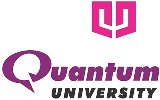 QUANTUM UNIVERSITYMandawar (22 Km Milestone), Roorkee – Dehradun Highway (NH 73)ROORKEE – 247 662NOTICEDepartment of Training & Placements		Dated: 05.08.2021Xebia will be conducting placement drive for B.TECH CSE/MCA 2021/2022 PASSOUT students of Quantum University, Roorkee. Details are as follows.Company NameXebiaCompany Websitehttps://xebia.com/ About Company Xebia is a pioneering IT consultancy company; Xebia delivers high-quality services to cover all aspects of digital transformation. Expert collectives specialized in Data & AI, Cloud, DevOps, Business Agility, Security, Training & Learning, Software Development, Product Management and Quality Improvement, empower our brand.Requirement & Skills Coding in one or more software platformsAdherence to quality processes and deadlines Effective project documentationOn time and quality delivery of CodeAdherence to agile practicesLearning of new technologyReadiness to pick up challenging assignments across the countryEligibility CriteriaB. Tech (CSE), MCA 2021/2022 Passouts Students Student should have 60% through outMore than 60% in maths in 10th and 12thCan join from Jan on internship post which will be converted to FTE on the basis of performance and resultDesignationTraineePackage OfferedStipend- 10k (till the time results are out and graduation completed with 60%)Salary Bracket- 3- 5 lacs (5% variable)Bond SLA- 2 years (excluding internship period)Selection ProcedureAptitude TestCoding test2 Tech RoundsHR RoundCultural RoundJob LocationGurgaon, Bengluru , Pune Recruitment Date After registration VenueOnline /Offline 